ПРИЛОЖЕНИЕ № 1ТЕХНИЧЕСКА СПЕЦИФИКАЦИЯза доставкаОТНОСНО: „Доставка на регулатор по напрежение за стъпален превключвател на силов трансформатор във ВЕЦ „Въча I“ВЪВЕДЕНИЕЦентралата използва води от изравнителя „Въча“, който се пълни главно от води, вече обработени от ВЕЦ „Въча 2“. Главната ѝ деривация започва от изравнителя и преминава през напорен тунел с дължина 4,8 километра открит стоманен напорен тръбопровод с дължина 196 метра. Във ВЕЦ „Въча 1“ са монтирани четири хидроагрегата с обща инсталирана мощност е 14 MW;   турбините са тип Францис, чийто, максимален дебит е 20 m³/s при среден нетен пад от 83 метра. Средното годишно производство на електроенергия е 17,6 GWh. ОБХВАТ НА ОБЩЕСТВЕНАТА ПОРЪЧКА Доставка на регулатор по напрежение за стъпален превключвател на силов трансформатор (СТ).СЪЩЕСТВУВАЩО ПОЛОЖЕНИЕСиловият трансформатор е тринамотъчен 110/21/6,3 kV, с мощност 25 MVA, разположен в ОРУ 110 kV, с янсенов регулатор (ЯР) с 24 стъпала, по 12 във всяка посока и изменение на напрежението с 1,25%. В настоящия момент управлението на  янсеновия регулатор се осъществява от място – от шкафа на превключвателя, монтиран в табло на силовия трансформатор, в ОРУ 110 kV и дистанционно от табло за управление, монтирано в нова командна зала от дежурния персонал на ВЕЦ. 4. ТЕХНИЧЕСКИ ИЗИСКВАНИЯ КЪМ ДОСТАВКАТАТехнически изисквания към доставените стоки, включително и качеството Технически изисквания към стокитеДа бъде ново, неупотребявано и с технически характеристики, както следва:Автоматичният регулатор на напрежение (АРН) да следи напрежението на вторичната страна на силовия трансформатор да е в предварително зададените граници.Да постига високо качество на регулиране с минимален брой превключвания.АРН да е цифров тип устройство, да включва интегрирана система за измерване, сигнализация и управление, регистратори на аварийни и нормални процеси.Да има вградена система за самодиагностика и самоконтрол, включително и на комуникацията с външни за АРН устройства.Език на менюто - английски и български или само български.Да има статистическа функция - общ брой превключвания, брой превключвания по степени – под товар или без товар.Да има възможност за избор на режим - автоматичен или ръчен, местно или дистанционо управление.Да има възможност за проверка на пределните значения на всички измервани величини.Продължителността на импулсите за превключване да може да се настройва от 0,5 до 2 сек.Контрол на времето за превключване между две степени: 3-20 сек.Да е оборудван с енергонезависима памет.Да има функция, която елиминира пикови колебания на напрежението и избягване на чести превключвания на ЯР.Да следи за правилното изпълнение на командите и при неизправност да сигнализира на оперативния  дежурен чрез  светлина и/или звукова сигнализация;Да има вътрешна система за сигнализация и блокировки.Да е предвидено автоматично променяне на границите на поддържаното напрежение за конкретен период от време - лятно, зимно, ден, нощ.Да може при работа на тринамотъчния трансформатор да се избира вторичната намотка, която да е водеща при управлението на ЯР на база по-натоварената;Следенето на  положението на ЯР да става посредством цифрови входове, на които да се получи информацията в двоичен код, както и възможност за резистивно/потенциометрично измерване на стъпалата.Да има функция за бързо превключване на стъпалата.Да контролира времето за превключване.Да има блокировка при повишаване на напрежението в диапазон 100-150 V;Да има възможност от лицевия панел на устройството да се управлява ръчно ЯР, включително аварийно изключване на захранването му.При повреда на АРН да блокира работата си и да сигнализира и визуализира на дисплея кода на съответната грешка. Локален потребителски панел за управление LED/LCD дисплей с подсветка, който да показва мнемосхемата на съоръжението и положението на комутационната апаратура, да показва моментна стойност на напрежение, горна и долна граница на настройките, ток, номер на стъпало на ЯР, да изпълнява функциите защита, управление, измерване и мониторинг.Да има клавиатура с бутони за навигация в потребителските менюта и отделни бутона за свободна конфигурация.Да има светодиодна индикация и такава за свободна конфигурация.Захранване:Оперативно захранващо напрежение 220 VDC и 220VAC, 50 Hz.Да е устойчиво на смущения в захранващото напрежение.Да има защита от вътрешно късо на захранващия блок.Входове и изходи:Входове за токови измервателни веригиДа има два броя токови измервателни вериги за мониторинг.Номинален ток  1 и 5 А, с възможност за превключване.Да разполага с токов вход за положението на ЯР (-20mA, 0mA, +20mA).Да издържат на продължително претоварване и два пъти номиналния ток.Тип – индуктивен трансформатор.Входове за напреженови измервателни веригиЕдин брой напреженови входове.Диапазон на регулиране на напрежението, плавно ± 15%Ux.Допустимо трайно претоварване на напрежението на входа – 1,4Un.Номинално контролирано напрежение Ux -100 V AC.Резисторен (потенциометричен) вход за положение на ЯР в диапазон на измерване 180kΩ÷2kΩ и 2kΩ÷20kΩ.Цифрови входове изходиЦифрови входове за напрежение 24÷220VDC.Минимум 8 бр. входове.Праг на заработване ≥60%Un.Цифрови изходиЦифрови изходи за напрежение 220V AC/DC.Брой управляващи - сигнални изходи мин. 5 бр..Да притежава регистратор на аварийни събития и процеси.КомуникацияДа притежава комуникационен кабел за прехвърляне на данни от и в АРН;Да разполага с протоколи за комуникация: MODBUS, IEC 60870-5-103; IEC 60870-5-104. Допуска се АРН да разполага като възможност и с IEC 61850;АРН да притежава клас на защита срещу проникване на твърди тела и вода min IP44 (IP44D);Да отговаря на следните нормативни документи и стандарти:НАРЕДБА № 3 от 9.06.2004 г. за устройството на електрическите уредби и електропроводните линии (oбн., ДВ, бр. 91 от 14.10.2004 г., в сила от 15.01.2005 г.)Наредба № 9 от 9 юни 2004 г. за техническата експлоатация на електрически централи и мрежи, издадена от Министерството на енергетиката и енергийните ресурси (Наредба № 9 ТЕЕЦМ);ПРАВИЛНИК ЗА БЕЗОПАСНОСТ И ЗДРАВЕ ПРИ РАБОТА В ЕЛЕКТРИЧЕСКИ УРЕДБИ НА ЕЛЕКТРИЧЕСКИ И ТОПЛОФИКАЦИОННИ ЦЕНТРАЛИ И ПО ЕЛЕКТРИЧЕСКИ МРЕЖИ (ЗАГЛ. ИЗМ. - ДВ, БР. 19 ОТ 2005 Г.) В сила от 29.08.2004 г. ;БДС EN 60529:2001 - Степени на защита, осигурени от обвивката (IP код) (IEC 60529:1989 + A1:1999);БДС EN 60214-1:2014 - „Стъпални регулатори. Част 1: Изисквания за работни характеристики и методи за изпитване (IEC 60214-1:2014)БДС EN 61131-3:2013 Програмируеми контролери. Част 3: Програмни езици (IEC 61131-3:202x);БДС EN IEC 61000-4-3:2021 – електро магнитна съвместимост; БДС EN 50160:2023 - Характеристики на напрежението на електрическата енергия, доставяна от обществените електрически мрежи; БДС EN 60870-5-103:2003 - Устройства и системи за дистанционно управление. Част 5-103: Протоколи за предаване. Съпътстващ стандарт за информационния интерфейс на защитни устройства (IEC 60870-5-103:1997);БДС EN 60870-5-104:2006/A1:2017 - Устройства и системи за дистанционно управление. Част 5-104: Протоколи за предаване. Мрежов достъп за IEC 60870-5-101, използващ стандартен профил за предаване (IEC 60870-5-104:2006/A1:2016) Забележка: За всеки конкретно посочен в настоящите технически спецификации стандарт, спецификация, техническа оценка, техническо одобрение или технически еталон, да се счита добавено „или еквивалентни/о”.Задължение на Изпълнителя е да предостави с доставката на устройството, софтуер за конфигурация на устройството в пълна актуална версия, както и лиценз за работа с него. Софтуерът да работи под Windows среда, както и всички необходими драйвери, модели или друг различен софтуер, свързан с експлоатацията на АРН. Изпълнителят е задължен да предостави с доставката заредена стандартна конфигурация в АРН, логически връзки, със свободно конфигуриране на всички входно-изходни канали, както и паролите за достъп на всички нива.Технически изисквания към маркировкатаМаркировката трябва да е трайна, износоустойчива и да съдържа само международно приети символи.Технически изисквания към окомплектовка и опаковкаОпаковката да бъде с ненарушена цялост. Предлаганото оборудване трябва да е в оригинална окомплектовка и опаковка, предвидена от производителя. Документи, придружаващи доставката:гаранционна карта;инструкции за: Монтаж/демонтаж, експлоатация, обслужване и съхранение. Инсталация на софтуера, проверка, настройка, конфигурация и промяна данни в АРН, с конфигурация на логическите връзки, с всички входни-изходни модули на ниво техническо/инженеринг.Инструкцията за работа с  всички кодове на грешки и описанието имВсички изискани документи да бъдат на български език.Технически изисквания към транспортиранетоТранспортът да се извършва съгласно предписанията на производителя.Технически изисквания към обучение, монтаж и въвеждане в експлоатацияНеприложимо за предмета на поръчката.Изисквания към доставените стоки за опазване на околната среда и климатаПродуктите да бъдат доставени в опаковки, осигуряващи възможност за разделно събиране, в съответствие с действащите в Р.България законови и нормативни изисквания за разделно събиране на отпадъци от опаковки. Изисквания към доставяните стоки за осигуряване на здравословни и безопасни условия на трудНеприложимо за предмета на поръчката.4.4	Гаранционен срок на доставените стоки и други гаранционни условияНе по-малко от 24 месеца, считано от датата на подписване на  двустранен приемо - предавателен протокол за извършената доставка, без забележи.  УСЛОВИЯ ЗА ИЗПЪЛНЕНИЕ НА ПОРЪЧКАТАСрок, място и условия за доставкаСрок за доставка: не повече от 90 (деветдесет) календарни дни, считано от датата на получаване на възлагателно писмо от страна на Изпълнителя.Място за доставка. Централен склад на Предприятие ВЕЦ, гр. Пловдив, ул.  „Васил Левски” 244.Контрол на доставка при получаването иСтоката ще бъде приета с подписване на приемателен протокол, след като се установи, че са спазени всички изисквания посочени в техническата спецификация. ПРИЛОЖЕНИЕ № 2(Образец)ДОНЕК ЕАД, Предприятие „Водноелектрически централи”гр. Пловдив, ул. „Васил Левски” 244ТЕХНИЧЕСКО ПРЕДЛОЖЕНИЕОт ………..............................................................…………………..…………………….........................(наименование на участника),представлявано от .............................................................................................................................................................(трите имена на законния представител или писмено упълномощеното лице на участника)в качеството си на .............................................................................................................................................................         (посочва се длъжността на представителя на участника)УВАЖАЕМИ ГОСПОЖИ И ГОСПОДА, След като се запознах(ме) с изискванията за избора на Изпълнител на обществена поръчка с предмет: „Доставка на регулатор по напрежение за стъпален превключвател на силов трансформатор във ВЕЦ „Въча-1“ЗАЯВЯВАМЕ:1. Желая(ем) да участвам(е) в избора на Изпълнител на обществена поръчка с предмет: „Доставка на регулатор по напрежение за стъпален превключвател на силов трансформатор във ВЕЦ „Въча-1“, като приемаме всички условия за нейното изпълнение.2. Декларираме, че ще изпълним поръчката в съответствие с изискванията на Възложителя, посочени в Техническата спецификация (Приложение № 1 към поканата) и условията за участие, посочени в поканата.3. Предлаганият от мен/нас срок за доставка е ……...……….. календарни дни (до 90 /деветдесет/ календарни дни), считано от датата на получаване на възлагателно писмо от наша страна.4. Предлаганият от мен/нас гаранционен срок е …………………… месеца (не по-малко от 24 (двадесет и четири месеца), считано от датата на подписване на двустранен приемо-предавателен протокол за извършена доставка без забележки от представители на Възложителя и Изпълнителя.5. Декларираме, че предлаганото от нас оборудване отговоря на посочените в т.4.1.1. от техническата спецификация на Възложителя стандарти и нормативни документи.6. Приемам(е) изцяло предложения проект на възлагателното писмо (Приложение № 5 към поканата).7. Тази оферта е със срок на валидност 120 (сто и двадесет) календарни дни, считано от крайния срок за получаване на оферти.ПРИЛОЖЕНИЕ: Таблица на съответствието.Дата : ................................2023 г.      	Подпис и печат:  ………………….……..                               	      /…………………….……………………/									      (име и длъжност) ПРИЛОЖЕНИЕ № 2-1 (Образец)ТАБЛИЦА НА СЪОТВЕТСТВИЕТО  ОТНОСНО: „Доставка на регулатор по напрежение за стъпален превключвател на силов трансформатор във ВЕЦ „Въча-1“Забележки:1. Колона „Конкретно предложение на участника” се попълва от участника, като посочва предложения за всяко едно от изискванията на Възложителя. В случай на празно/непопълнено поле или непосочване на предложение с технически характеристики, по даден технически параметър, изискуем от Възложителя, участникът ще бъде предложен за отстраняване от участие.2. Навсякъде, където в изискванията от техническата спецификация е посочен конкретен стандарт, спецификация, техническа оценка, техническо одобрение, технически еталон, конкретен модел, търговска марка, патент, източник, специфичен процес, тип, конкретен произход или производство да се счита добавено „или еквивалентно/и“.		Дата : .............................2023 г.		       	    Подпис и печат :………………………..                                                                                                        /…………………………………………/	(име и длъжност)ПРИЛОЖЕНИЕ № 3(Образец)ДОНЕК ЕАД, Предприятие „Водноелектрически централи”гр. Пловдив, ул. „Васил Левски” 244ЦЕНОВО ПРЕДЛОЖЕНИЕот ………………………………….......................................................................................................…….(наименование на участника),представлявано от ………………..……………………………………………………………………………………..…………...(трите имена на законния представител или писмено упълномощеното лице на участника),в качеството си на ..............................................................................................................................................................(посочва се длъжността на представителя на участника)УВАЖАЕМИ ГОСПОЖИ И ГОСПОДА, След като се запознахме с изискванията за избор на Изпълнител на обществена поръчка с предмет: „Доставка на регулатор по напрежение за стъпален превключвател на силов трансформатор във ВЕЦ „Въча-1“Заявявам/е следното:1. Предлагам/е да изпълним поръчка с предмет: „Доставка на регулатор по напрежение за стъпален превключвател на силов трансформатор във ВЕЦ „Въча-1“, за общата сума в размер на …………………..… лева (.........................................................................................................................................), без ДДС. словом2. Така предложената обща сума, включва всички разходи за изпълнение на поръчката, включително и транспортните, като същата не подлежи на увеличение.3. Ценовото предложение е със срок на валидност 120 (сто и двадесет) календарни дни от крайния срок за получаване на оферти.Дата : .............................2023 г.		                   Подпис и печат :………………………..                                                                                            /…………………………………………/									     (име и длъжност)ПРИЛОЖЕНИЕ № 4 (Образец)АДМИНИСТРАТИВНИ СВЕДЕНИЯ ЗА УЧАСТНИКА1. Наименование на участника: .............................................................................................................................................................2. Седалище по регистрация:.............................................................................................................................................................3. Точен адрес за кореспонденция.............................................................................................................................................................4. Лице за контакти: .............................................................................................................................................................Телефонен номер.............................................................................................................................................................Факс номер.............................................................................................................................................................Електронен адрес.............................................................................................................................................................Интернет адрес.............................................................................................................................................................Правен статус.............................................................................................................................................................(посочете търговското дружество или обединения или друга правна форма, дата на учредяване или номера и датата на вписване и къде)ИН по ЗДДС № и държава на данъчна регистрация на държава на данъчната декларация.............................................................................................................................................................ИН/ЕИК: ……………………………………………………………………………………………………………5. Банкови реквизитиБанка ……………………………………………………………………………………………………….………IBAN ………………………………………………………………………………………………………..……….BIC …………………………………………………………………………………………………………………..Предмет на поръчката: ……………………………………………………………………………………………………………………..………………………………………………………..……………………………………………………Дата : .................................. г. Подпис и печат : .................................... 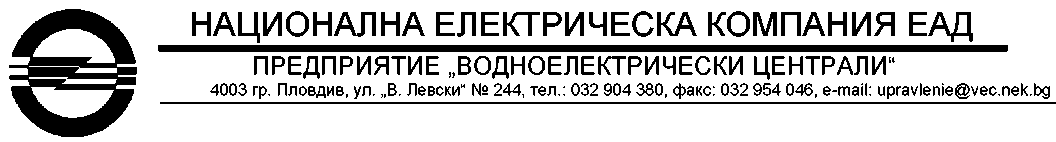 ПРИЛОЖЕНИЕ № 5ПРОЕКТДО 	Г-ЖА/ Г-Н …………………..УПРАВИТЕЛ НА……………………гр. …….. – п.к.ул. …….. №тел: e-mail / факс:Възлагателно писмо за поръчка с предмет: „Доставка на регулатор по напрежение за стъпален превключвател на силов трансформатор във ВЕЦ „Въча-1“УВАЖАЕМА/И Г-ЖО/ Г-Н …………………….,Във връзка с наша покана с ИзК. № ........................ и Вашa офертa с наш ВхК. № ……………..., правим поръчка с предмет: „Доставка на регулатор по напрежение за стъпален превключвател на силов трансформатор във ВЕЦ „Въча-1“, в съответствие с условията на настоящото възлагателно писмо и приложенията неразделна част от него.1. Стойността на настоящата поръчка е в размер на …………. лева (словом), без ДДС.2. Плащането по настоящата поръчка ще се извърши по банков път до 15 календарни дни от датата на получаване на оригинална данъчна фактура, придружена с двустранен приемо-предавателен протокол за извършена доставка, без забележки.2.1. Данни за фактуриране: НЕК ЕАД, Предприятие „Водноелектрически централи”4003 Пловдив, ул. „Васил Левски” № 244 ЕИК по БУЛСТАТ: 0006493480425, Ид. № по ДДС: BG 000649348„Уникредит Булбанк” АД, IBAN: BG 69UNCR70001522754880, BIC: UNCRBGSFМОЛ: СИВЕЛИН СИВОВ3. Срокове: 3.1. Срокът за изпълнение на доставката е ……..…… (словом) календарни, считано от датата на получаване на настоящото възлагателно писмо от Ваша страна.3.2. Гаранционният срок е …………………… месеца, считано от датата на подписване на двустранен приемо-предавателен протокол за извършена доставка без забележки от представители на Възложителя и Изпълнителя.4. Място за извършване на доставката – Централен склад при НЕК ЕАД, Предприятие „Водноелектрически централи“, адрес: гр. Пловдив, ул. „Васил Левски“ № 244. 5. Отговорно лице по изпълнение на възлагателното писмо за Възложителя – …………….……;а при отсъствие – ………………Денят и часът на доставката да се съгласуват предварително с отговорното лице.6. При възникване на обективни/субективни обстоятелства, водещи до забава, неизпълнение на поръчката, Изпълнителят следва да уведоми Възложителя в най – кратък срок от появата на обстоятелствата.7. Документи, придружаващи доставката:-	 гаранционна карта;-	 инструкции за: Монтаж/демонтаж, експлоатация, обслужване и съхранение. Инсталация на софтуера, проверка, настройка, конфигурация и промяна данни в АРН, с конфигурация на логическите връзки, с всички входни-изходни модули на ниво техническо/инженеринг.Инструкцията за работа с  всички кодове на грешки и описанието имВсички изискани документи да бъдат на български език.8. В случай че при приемане на доставката на стоката се установи, че същата не съответства на изискванията в Техническата спецификация на Възложителя и Техническото предложение на Изпълнителя, несъответствията се описват в констативен протокол и стоката се връща на Изпълнителя за негова сметка, като за времето до отстраняване на несъответствията, извън срока по т.3.1. от настоящото писмо, се начисляват неустойки по т. 10 от същото.9. Подписването на приемо-предавателен протокол по т.2 от настоящото възлагателно писмо без забележки има силата на приемане на доставката от страна на Възложителя, освен в случаите на скрити несъответствия, които не могат да бъдат установени при обикновения преглед към момента на доставката, и които са се проявили в рамките на гаранционния срок. Приемането на доставката няма отношение към установените впоследствие в гаранционния срок несъответствия, които изпълнителят е длъжен да отстрани за своя сметка, в съответствие с гаранционните условия.10. При забавено изпълнение на което и да е задължение от страна на Изпълнителя, същият дължи на Възложителя неустойка в размер на 0,5 % от стойността на настоящата поръчка за всеки ден закъснение, но не повече от 8 % от стойността на същата.11. При изпълнението на поръчката Изпълнителят е длъжен да спазва всички приложими правила и изисквания, свързани с опазване на околната среда, социалното и трудовото право, приложими колективни споразумения и/или разпоредби на международното екологично, социално и трудово право съгласно приложение № 10 към чл. 115 на ЗОП.ПРИЛОЖЕНИЯ:1. Техническа спецификация на Възложителя – 1 екз.;2. Копие на техническо предложение на Изпълнителя, с приложена към него таблица на съответствието – 1 екз.;3. Копие на Ценово предложение на Изпълнителя – 1 екз.СИВЕЛИН СИВОВУправител на НЕК ЕАД, Предприятие „Водноелектрически централи“Пълномощник на ИД на НЕК ЕАД,Упълномощен с пълномощно рег. № 550/05.04.2023 г.НаименованиеТехнически изискванияКонкретно предложение на участникаНаименованиеТехнически изискванияПроизводител, марка, модел:Технически характеристики-Автоматичният регулатор на напрежение (АРН) да следи напрежението на вторичната страна на силовия трансформатор да е в предварително зададените граници.-Да постига високо качество на регулиране с минимален брой превключвания.-АРН да е цифров тип устройство, да включва интегрирана система за измерване, сигнализация и управление, регистратори на аварийни и нормални процеси.-Да има вградена система за самодиагностика и самоконтрол, включително и на комуникацията с външни за АРН устройства.-Език на менюто - английски и български или само български.-Да има статистическа функция - общ брой превключвания, брой превключвания по степени – под товар или без товар.-Да има възможност за избор на режим - автоматичен или ръчен, местно или дистанционо управление.-Да има възможност за проверка на пределните значения на всички измервани величини.-Продължителността на импулсите за превключване да може да се настройва от 0,5 до 2 сек.-Контрол на времето за превключване между две степени: 3-20 сек.-Да е оборудван с енергонезависима памет.-Да има функция, която елиминира пикови колебания на напрежението и избягване на чести превключвания на ЯР.-Да следи за правилното изпълнение на командите и при неизправност да сигнализира на оперативния  дежурен чрез  светлина и/или звукова сигнализация;-Да има вътрешна система за сигнализация и блокировки.-Да е предвидено автоматично променяне на границите на поддържаното напрежение за конкретен период от време - лятно, зимно, ден, нощ.-Да може при работа на тринамотъчния трансформатор да се избира вторичната намотка, която да е водеща при управлението на ЯР на база по-натоварената;-Следенето на  положението на ЯР да става посредством цифрови входове, на които да се получи информацията в двоичен код, както и възможност за резистивно/потенциометрично измерване на стъпалата.-Да има функция за бързо превключване на стъпалата.-Да контролира времето за превключване.-Да има блокировка при повишаване на напрежението в диапазон 100-150 V;-Да има възможност от лицевия панел на устройството да се управлява ръчно ЯР, включително аварийно изключване на захранването му.-При повреда на АРН да блокира работата си и да сигнализира и визуализира на дисплея кода на съответната грешка. Локален потребителски панел за управление-LED/LCD дисплей с подсветка, който да показва мнемосхемата на съоръжението и положението на комутационната апаратура, да показва моментна стойност на напрежение, горна и долна граница на настройките, ток, номер на стъпало на ЯР, да изпълнява функциите защита, управление, измерване и мониторинг.-Да има клавиатура с бутони за навигация в потребителските менюта и отделни бутона за свободна конфигурация.-Да има светодиодна индикация и такава за свободна конфигурация.Захранване-Оперативно захранващо напрежение 220 VDC и 220VAC, 50 Hz.-Да е устойчиво на смущения в захранващото напрежение.-Да има защита от вътрешно късо на захранващия блок.Входове за токови измервателни вериги-Да има два броя токови измервателни вериги за мониторинг.-Номинален ток  1 и 5 А, с възможност за превключване.-Да разполага с токов вход за положението на ЯР (-20mA, 0mA, +20mA).-Да издържат на продължително претоварване и два пъти номиналния ток.-Тип – индуктивен трансформатор.Входове за напреженови измервателни вериги-Един брой напреженови входове.-Диапазон на регулиране на напрежението, плавно ± 15%Ux.-Допустимо трайно претоварване на напрежението на входа – 1,4Un.-Номинално контролирано напрежение Ux -100 V AC.-Резисторен (потенциометричен) вход за положение на ЯР в диапазон на измерване 180kΩ÷2kΩ и 2kΩ÷20kΩ.Цифрови входове изходи-Цифрови входове за напрежение 24÷220VDC.-Минимум 8 бр. входове.-Праг на заработване ≥60%Un.Цифрови изходи-Цифрови изходи за напрежение 220V AC/DC.-Брой управляващи - сигнални изходи мин. 5 бр..-Да притежава регистратор на аварийни събития и процеси.Комуникация-Да притежава комуникационен кабел за прехвърляне на данни от и в АРН;-Да разполага с протоколи за комуникация: MODBUS, IEC 60870-5-103; IEC 60870-5-104. Допуска се АРН да разполага като възможност и с IEC 61850;АРН да притежава клас на защита срещу проникване на твърди тела и вода min IP44 (IP44D);